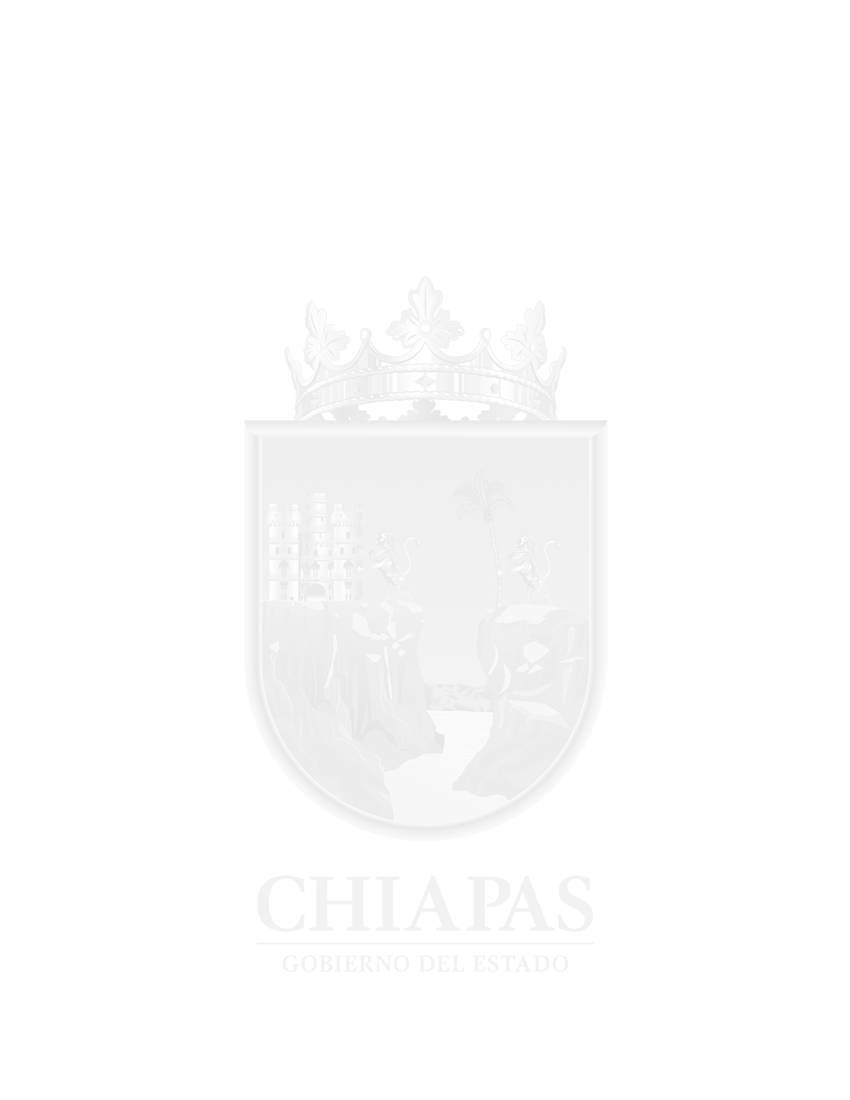 CHECK LIST RECEPCIÓN DE DOCUMENTOSBAJO RÉGIMEN PERSONA FÍSICANombre y apellidos:Dirección de correo electrónico:Tipo de Registro:		ACTUALIZACIÓN (    )No.CONCEPTOSÍNO1Formato Actualización CHECK LIST Recepción de Documentos de la página web.2Solicitud de Actualización al Padrón de Despachos Externos suscrito por el representante del Despacho dirigido a la Secretaria de la Honestidad y Función Pública.3Llenar y presentar impreso solicitud de Registro de Prestadores de    Servicios Profesionales de la Secretaría de la Honestidad y Función Pública (Descargar Formato CCYDE/FR).4Currículum Actualizado del C.P.C.5Original y copia fotostática simple de los Estados Financieros hasta el último mes anterior a la solicitud.6Declaración Anual del Ejercicio inmediato anterior presentada en este año con su “Acuse de Recibo”.7Original y copia fotostática simple de los últimos 3 comprobantes de pagos mensuales de ISR e IVA.8Relacionar en hoja membretada Números de Registros con los que cuenta el C.P.C. según la instancia que lo emite, así como anexar el documento expedido por dicha instancia (Secretaría de Hacienda y Crédito Público, Instituto Mexicano del Seguro Social, otros).9Presentar Original y Copia de la Constancia Anual de Socio Activo que expide el Colegio o Asociación de Contadores al que pertenezca el C.P.C.10Original y Copia de la Constancia de  haber cumplido con el Programa de la Norma de Educación Profesional Continua que expide el Colegio o Asociación de Contadores al que pertenezca el C.P.C.11Original y Copia de la Constancia de Cumplimiento del artículo 154, Fracción III, del Reglamento de la Ley del Seguro Social en Materia de Afiliación, Clasificación de Empresas, Recaudación y Fiscalización que expide el Colegio o Asociación de Contadores al que pertenezca el      C.P.C.12Original de la Constancia de Situación Fiscal que emite la Secretaría de Hacienda y Crédito y Público.No.CONCEPTOSÍNO13Base de datos de clientes del ejercicio inmediato anterior.14Carta Compromiso de Respetar el Decreto de Austeridad del Gobierno del Estado para no cobrar tarifas excesivas por los trabajos que llegase a realizar.15Oficio donde los Contadores integrantes del despacho declaran bajo protesta de decir que en el momento de la inscripción y/o actualización correspondiente, no se encuentran imposibilitados para realizar dictámenes y que no se encuentran laborando como servidores públicos de acuerdo a la Ley de Responsabilidades de los Servidores Públicos.       16La documentación solicitada deberá entregarse de forma ordenada identificada con la rúbrica del representante en cada hoja.